                                Проверка в отношении ООО ГУК «Стахановская»       В Госжилинспекцию поступило обращение от жителя дома № 20 по ул. Катукова  г. Липецка по вопросу исправного состояния рам оконных проемов в 1 подъезде дома. По результатам проверки   выдано предписание.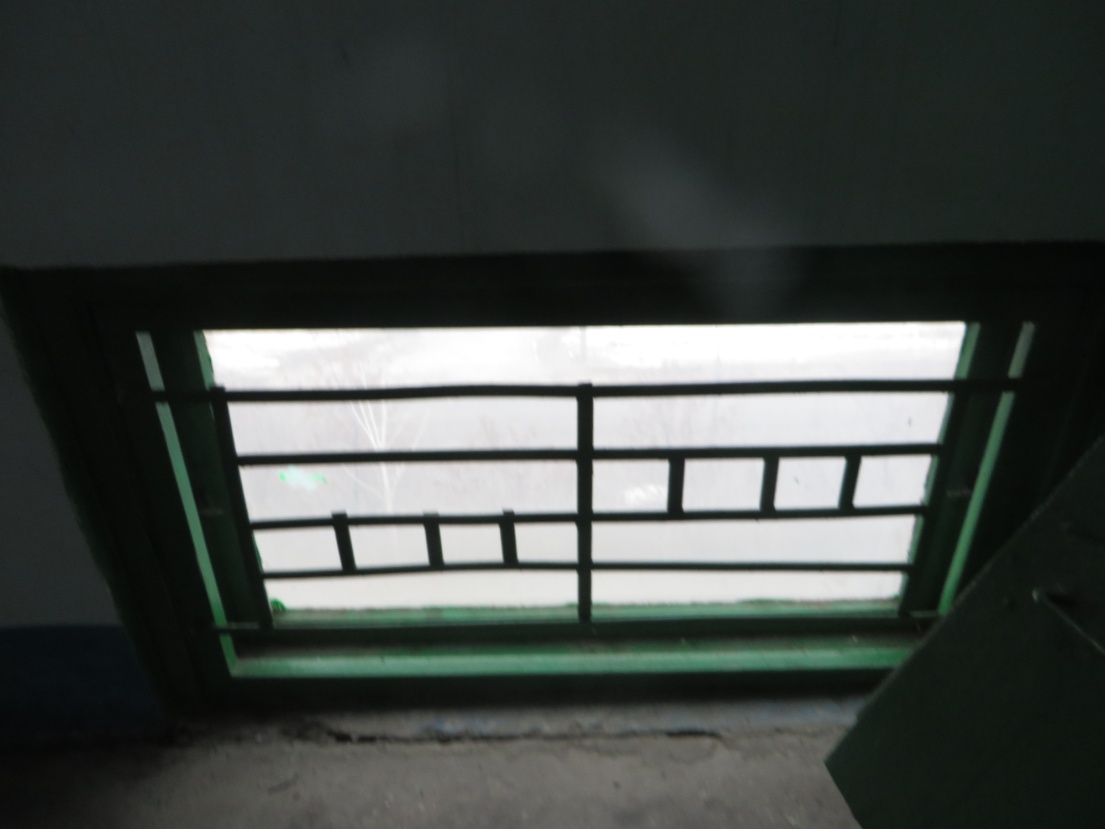 При проведении проверки  указанного предписания установлено, что ООО ГУК «Стахановкая» выполнило предписание.
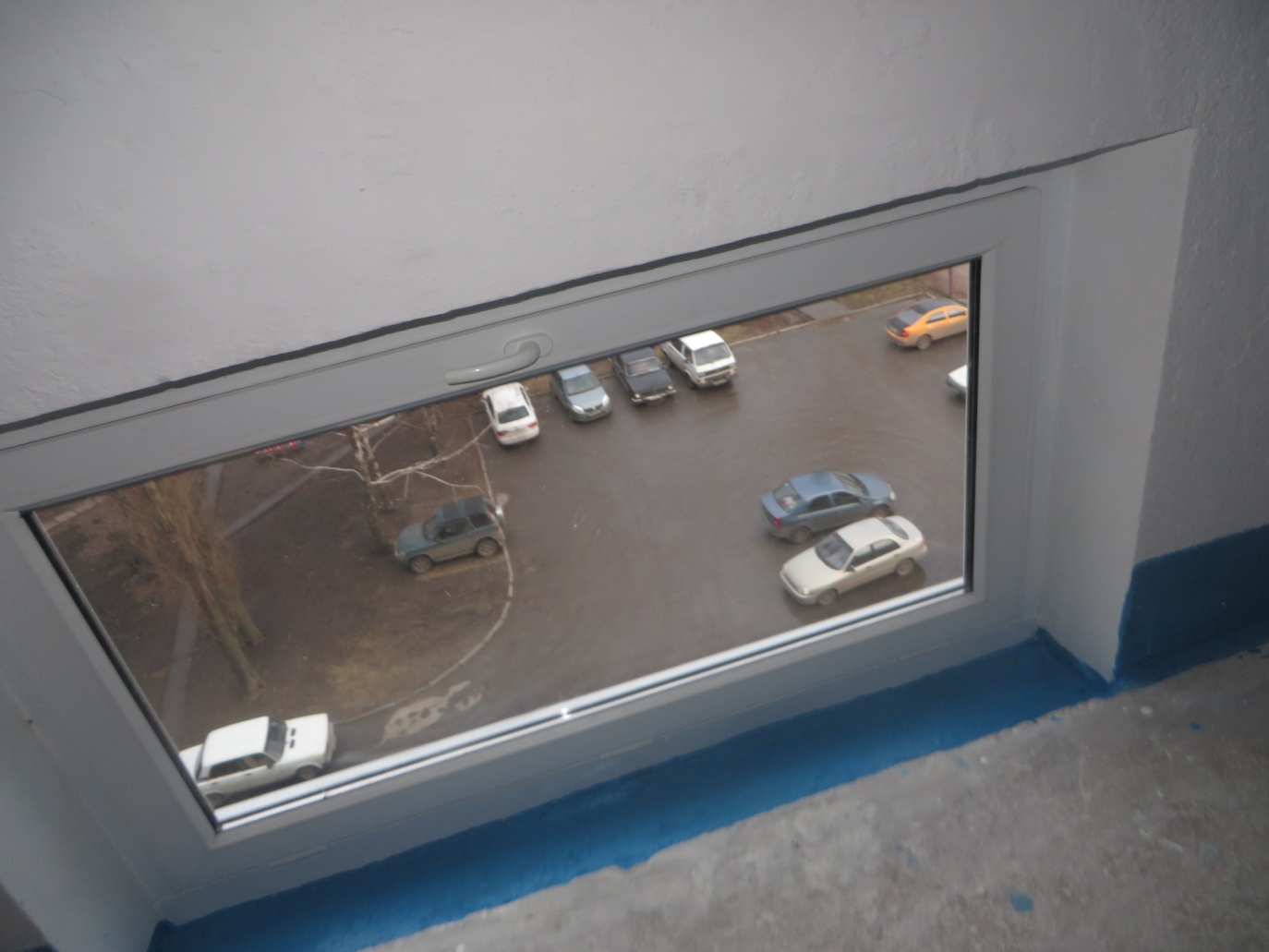 